Agenda #7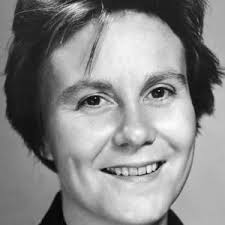 November 3rd  – November 14th   
Humanities (3) Mr. HaflinA Look Ahead: Editing RP on 11/15, Essay due Thursday, 11/16. Starting Mythology and YouB BlockFridayNovember 3Day 1ClassworkCollect Chapters 28-29 QuestionsReview Chapters 28-29Watching TKAM, paying attention to Similarities and DifferencesHomework  Please finish reading TKAM and answer the SG questions for MondayMondayNovember 6Day 2Start of Term 2!ClassworkFinal SG DueReview End of the NovelFinishing the Film(?)Homework  Please prepare for the TKAM test on Wednesday, including polishing your Movie Notes!TuesdayNovember 7Day 3ClassworkFinish the film (if necessary)Crash Course in LiteratureJeopardy Review TKAM, Literary Devices, Vocabulary, the Writing ProcessPreparation for the EssayHomework  Test on TKAM tomorrowWednesdayNovember 8Day 4ClassworkTKAM TestReturning Research PapersEditing Activity (if time)Homework  Please complete the editing guide #1, 3, and 4 for tomorrowThursdayNovember 9Day 5ClassworkEditing Guide 1, 3, 4 dueIn-class work on Research Paper Editing A/I and Works Cited PageEnglish ChromebooksHomework  Please finish the editing guide for Tuesday (Quiz grade)Enjoy the long weekend!FridayNovember 10Veteran’s Day—No School!MondayNovember 13Day 6No Class TodaySame HW as Day 5TuesdayNovember 14Day 7ClassworkEditing Guide Due (Quiz Grade)Chromebooks for Research Paper WorkHomework  Research Paper Draft #2 due Thursday, 11/16